Šmartno, 29. 5. 2023Spoštovani starši!Ministrstvo za vzgojo in izobraževanje tudi v prihajajočem šolskem letu omogoča učencem brezplačno izposojo učbenikov, za učence prve triade pa tudi brezplačne delovne zvezke.Če si učbenikov NE BOSTE izposodili, sporočite to, prosim, na elektronski naslov skrbnice učbeniškega sklada (jozica.smidovnik@os-smartnolitija.si) do ponedeljka 03. junija 2024.Učbenike je potrebno zaviti in podpisati. Če bodo poškodovani, uničeni ali jih ne boste vrnili, boste morali plačati odškodnino (12. člen Pravilnika o upravljanju učbeniških skladov).Seznami potrebščin za šolsko leto 2024/25 so objavljeni na šolski spletni strani.Lep pozdrav!Skrbnica učbeniškega sklada:                                                                        		Ravnatelj:Jožica Šmidovnik                                                                                                         	Tomaž Rozina, prof.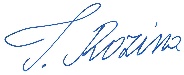 